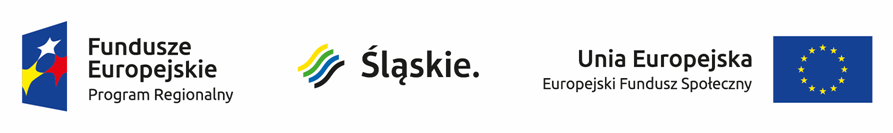 Skład Komisji Oceny Projektów w ramach konkursu nr RPSL.08.03.02.-IZ.01-24-145/17Imię i NazwiskoFunkcja pełniona w KOPAnna CekieraPrzewodniczący KOPAnna TofilskaZastępca przewodniczącego KOPAdriana FrączekZastępca przewodniczącego KOPBarbara SzymochaSekretarz KOP- pracownik IOKAneta Woźniczak-KaniutSekretarz KOP- pracownik IOKMarcin BielskiSekretarz KOP- pracownik IOKMagdalena DeszczyńskaCzłonek KOP - pracownik IOKAnna ManieckaCzłonek KOP - pracownik IOKMagdalena MysiuraCzłonek KOP - pracownik IOKAnna SzwaczkaCzłonek KOP - pracownik IOKTomasz StećCzłonek KOP - pracownik IOKAgnieszka BrożkowskaEkspertJerzy UrbańskiEkspert